Trigonometry/Precalculus						NameTransforming Functions						DateDay ______								Block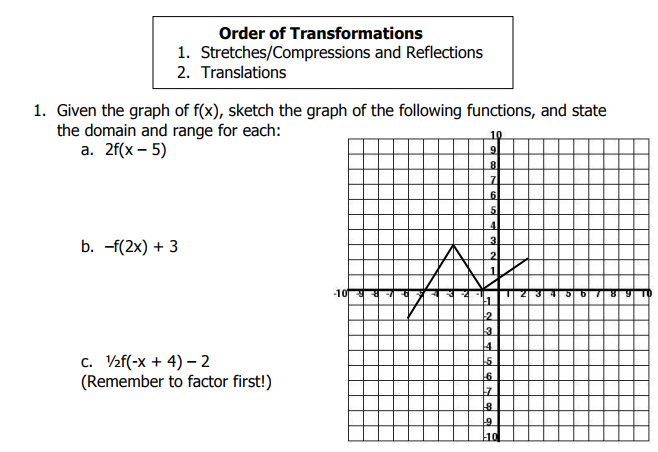 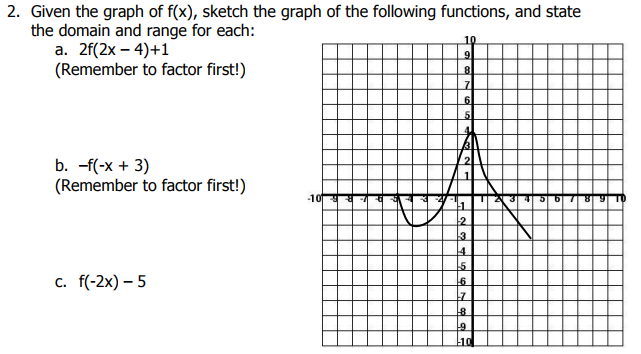 3.  Sketch both the parent graph and its transformed function.  State the domain and range for the function after its transformation.a)  	              		b)               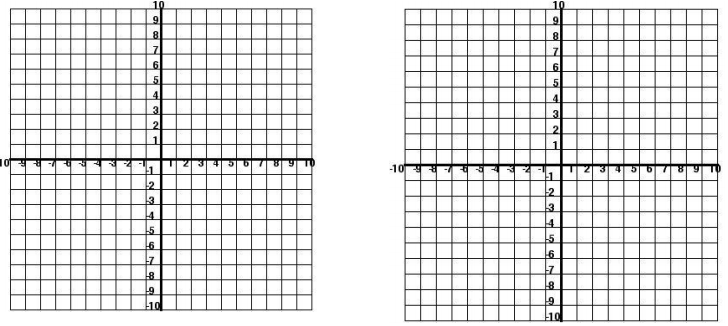 4)  Write an equation for each of the following transformed functions.  Write the domain and range for each function.a)								b)c)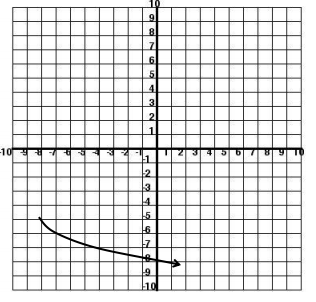 Precalculus								NameTransforming Parent Graph Functions				DateDay ______ 								Block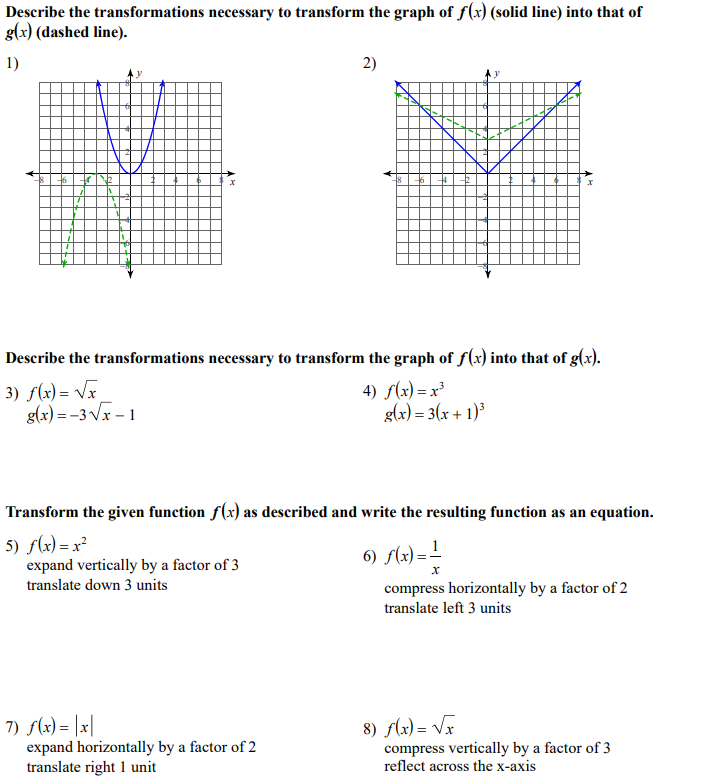 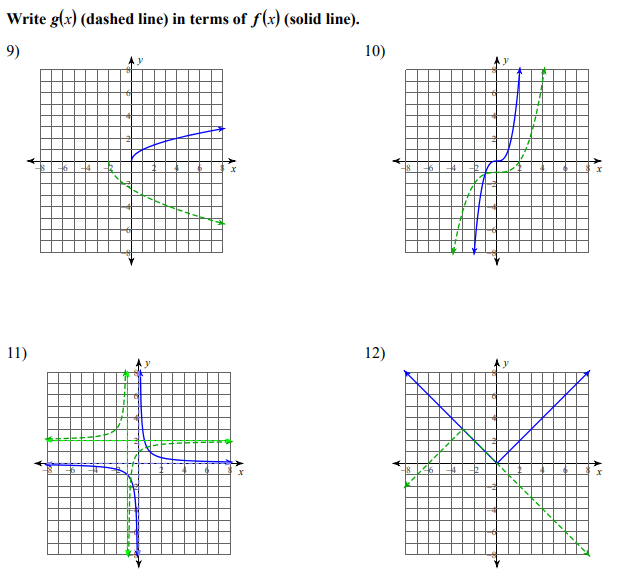 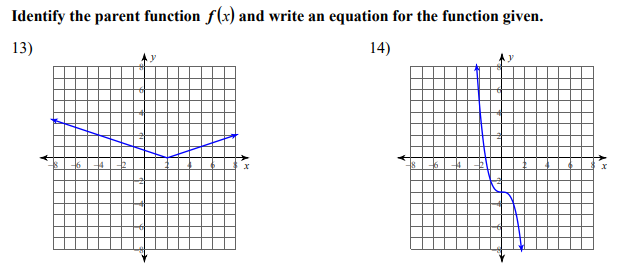 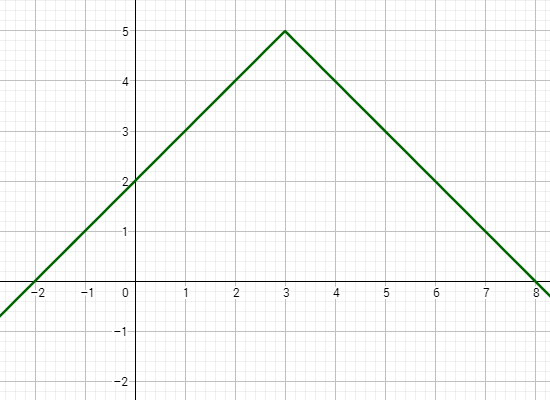 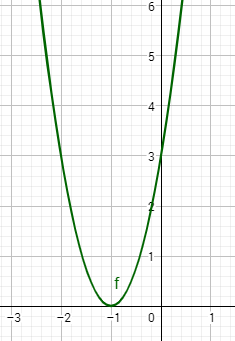 